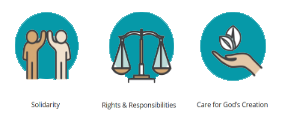 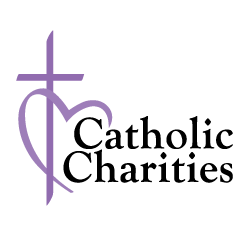 SALGAMOS A VOTARLa misión de Caridades Católicas es: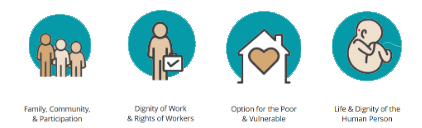 Servir y mejorar la dignidad humana de las personas de todos los credos y creenciasComo católicos, tenemos una gran tradición de participar en el proceso político a nuestro alrededor. Poniendo nuestra fe en acción y al votar, participamos para ayudar a determinar y estructurar el bienestar de la comunidad. Esta es la forma de expresar nuestro amor por nuestros vecinos en la comunidad mediante el alineamiento de los valores centrales de nuestras creencias y planteando en la arena política la pregunta:¿QUIÉN SERÁ EL MEJOR PARA ATENDER LAS NECESIDADES DE MIS VECINOS?Estudiando a los candidatos y decidiendo cuál de estos candidatos está aplicando los valores centrales de nuestras creencias para crear una mejor comunidad donde nuestra comunidad esté unida y trabajando juntos para el bienestar de la comunidad, especialmente para los más vulnerables en esta.Somos llamados a involucrarnos en nuestra comunidad y a involucrándonos en el proceso político y dando nuestro voto consciente e informado.Hemos formado estas conciencias basándonos en nuestras creencias fundamentales.Hay que animarse a participar en un diálogo de una forma razonada, compasiva y amorosa con otros, tanto católicos como no católicos, sobre los problemas y las opciones que enfrentamos como nación. Recuerde que estamos siendo llamados a primero  ser testigos del Evangelio y, a través de ese testimonio, a compartir nuestra doctrina social, a resaltar las dimensiones morales de los temas y a participar en el diálogo sobre nuestra política publica.DIFERENTES FORMAS DE VOTAR EN MNEn Minnesota, tiene la opción de votar en persona o votar por correo (en ausencia).VOTAR TEMPRANO (AUSENTE)En Minnesota, puede votar temprano con una boleta de voto ausente a partir de 46 días antes del día de las elecciones. Puede solicitar una boleta de voto ausente en  https://mnvotes.sos.state.mn.us/ABRegistration/ABRegistrationStep1.aspxREGISTRO EN LÍNEA¡Es rápido y fácil! Necesitará suLicencia de conducir de MinnesotaONúmero de tarjeta de identificación de Minnesota, OLos últimos cuatro números de su número de Seguro Social. https://www.sos.state.mn.us/elections-voting/spanish/reg%C3%ADstrese-para-votar-register-to-vote/REGISTRARSE EN PAPELDescargue e imprima formularios en inglés y otros idiomas. Utilice estos formularios para registrarse usted mismo o para registrar a otros en una campaña de registro de votantes. https://www.sos.state.mn.us/media/1589/spanish-voter-registration-2016.pdfREGISTRARSE EL DÍA DE LAS ELECCIONESPuede registrarse o actualizar su registro cuando vota, ya sea en su lugar de votación el día de las elecciones o en un lugar de votación anticipada. Necesitará un comprobante de residencia para registrarse.¿Necesitas ayuda? Llame a la Secretaría de Estado al 1-877-600-VOTE (8683) o comuníquese con la oficina electoral de su condado.https://www.sos.state.mn.us/elections-voting/spanishELEGIBILIDAD DE VOTANTESPara ser elegible para votar en Minnesota, debe cumplir con todos los siguientes requisitos:    Debe ser ciudadano estadounidense.    Debe tener al menos 18 años el día de las elecciones (3 de noviembre).    Debe haber residido en Minnesota durante los 20 días     No debe haber completado ninguna condena por delito grave o haber sido liberada.    No debe estar bajo tutela ordenada por un tribunal cuando un tribunal haya revocado sus derechos de voto.    No debe haber sido declarado legalmente incompetente.LLEVE LA DOCUMENTACIÓN ADECUADA A LOS LUGARES DE VOTACIÓN EN PERSONAIdentificación con nombre y dirección actualesLicencia de conducir, permiso de aprendizaje o identificación válida de Minnesota; o un recibo de cualquiera de estos.Identificación tribal con nombre, dirección, foto y firma.Identificación con foto y un documento con nombre y dirección actualesLicencia de conducir, identificación estatal o permiso de aprendizaje emitido por cualquier estadoPasaporte de EE. UU.Identificación militar o de veterano de EE. UU.Identificación tribal con nombre, firma y fotoIdentificación de la universidad o colegio técnico de MinnesotaIdentificación de la escuela secundaria de MinnesotaDocumentos aprobados(Puede mostrarse  en un dispositivo electrónico)Factura, estado de cuenta o estado de cuenta de inicio del servicio vencido o fechado dentro de los 30 días posteriores a la elección para:Teléfono, TV o InternetResiduos sólidos, alcantarillado, electricidad, gas o aguaTarjeta bancaria o de créditoAlquiler o hipotecaContrato de arrendamiento o arrendamiento residencial válido hasta el día de las eleccionesEstado de cuenta actual de las tarifas del estudianteFORMAS ALTERNATIVAS DE DOCUMENTACIÓNVotante registrado que puede confirmar su dirección medianteUn votante registrado de su recinto puede acompañarlo al lugar de votación para firmar un juramento confirmando su dirección. Esto se conoce como 'dar fe'. Un votante registrado puede dar fe de hasta ocho votantes. No puede responder por los demás si alguien lo hizo por usted.Identificación de estudiante universitario con lista de alojamientoLos colegios y universidades pueden enviar a los funcionarios electorales una lista de alojamiento para estudiantes. Si está en la lista, muestre su identificación con foto de la universidad para completar su registro.Inscripción válida en el mismo recintoSi está registrado en el precinto, pero cambió de nombre o se mudó dentro del mismo precinto, solo necesita darle al juez electoral su nombre o dirección anterior.Miembro del personal de una instalación residencialSi vive en una instalación residencial, un miembro del personal puede acompañarlo al lugar de votación para confirmar su dirección. El miembro del personal debe demostrar su empleo en la instalación. Hay varias formas de hacer esto, incluso mostrando una credencial de empleado. Obtenga más información sobre el registro de votantes en instalaciones residenciales.